FIBROBLAST SKIN AND BEAUTY WHOLESALE PRICE LISTPRODUCTRETAIL PRICEWHOLESALE PRICE (APPLIES WHEN PURCHASING MORE THAN 1 UNIT)CLEANSE BOTTLE(100 ML)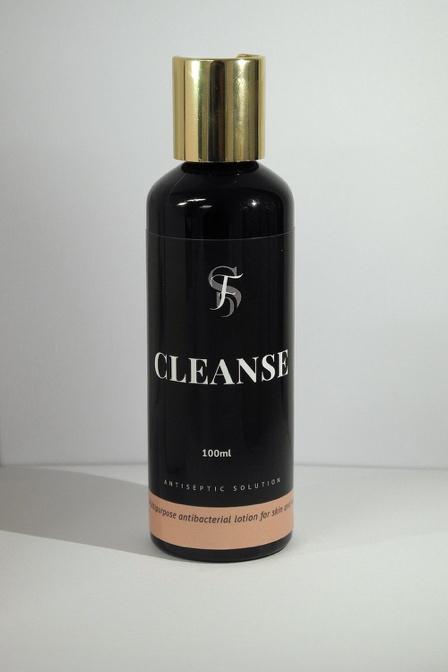 Suitable for all skin treatments on clients and for equipment.Cleanse is a cleaning agent. To be used to sterilise equipment, device or to clean the client’s skin.Product Benefits:Clinically proven to clean the surface of the skin.Cleans and sterilises equipment.----------------------------------------------------------How to use for skin treatments:This product is to be used prior to skin treatments to remove makeup, numbing cream and other bacteria. Cleanse is important to use with Fibroblast Plasma Pen and Skin Needling treatments prior to commencing the actual treatment.$30.00 per unit (100ml)5 Bottles - $25.00 per unit10 Bottles - $22.50 per unitHEAL BOTTLE(50 ML)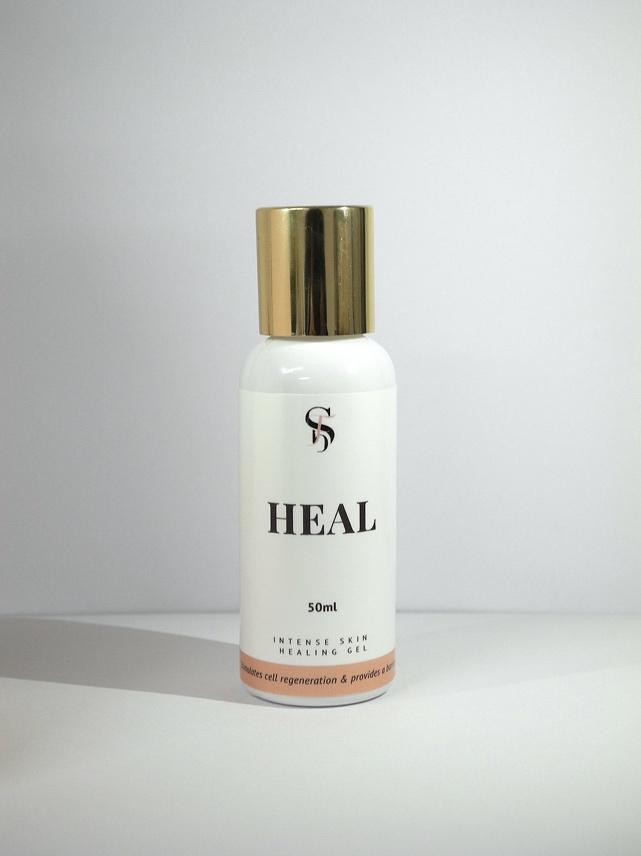 Intense skin healing gelSuitable for all skin treatments and skin types.HEAL is a transparent soothing gel infused with Silver Colloidal and Aloe Vera. HEAL leaves a protective coating that acts as a barrier against infection. It helps to deliver rapid tissue healing, anti-inflammatory properties, sun protection, improved skin metabolism, increased moisture retention, a powerful antioxidant and natural moisturiser. ----------------------------------------------------------How to use for Fibroblast Plasma Pen:This product is to be used during the Fibroblast Plasma Pen treatment. It is to be used immediately on the client. HEAL is an essential at-home Fibroblast Plasma Pen aftercare product. It is to be used in combination with our PROTECT product for the first 7 days or while the dots are on.How to use for facial treatments:Can be used as a facial healing gel for any skin treatments$30.00 per unit (50 ml)5 Bottles - $25.00 per unit10 Bottles - $22.50 per unitBulk (unlabelled):500ml - $2001L - $380PROTECT BOTTLE(50 ML)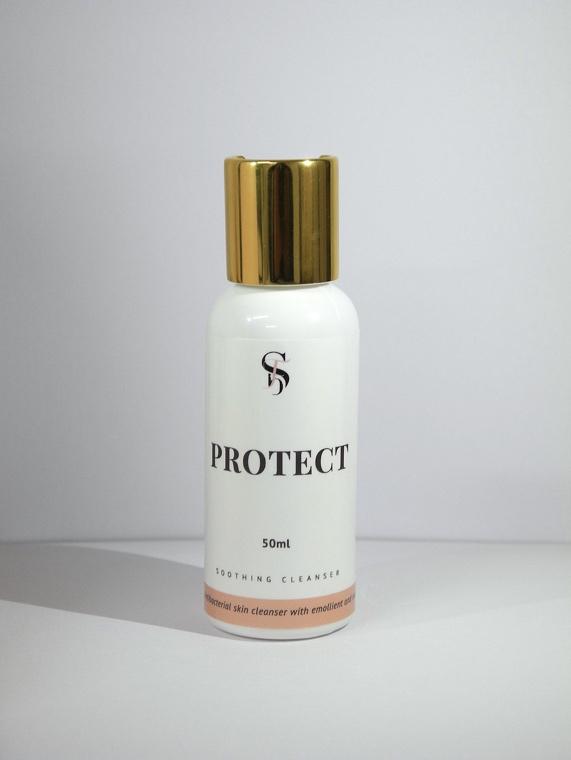 Suitable for all skin treatments.An antimicrobial pH balancing wound cleaner and fast healing agent.Product Benefits:Clinically proven to promote healing of cuts, burns, scrapes and wounds.Safe and non-irritating antimicrobial wound cleanser.Allows fast, thorough and gentle cleansing of wounds in all stagespH Balancing: helps to maintain wound pH in a desirable range for successful healingFacilitates removal of debris, excess exudate and necrotic tissue fragments----------------------------------------------------------How to use for Fibroblast Plasma Pen:This product is to be used during the Fibroblast Plasma Pen treatment. It is to be used immediately on the client. It can also be sold to clients to use as an at-home aftercare to use in combination with our HEAL product for the first 7 days or while the dots are on.How to use for facial treatments:This product can be used two times daily on the face as a cleanser. Suitable for treatments with downtime or no downtime. $30.00 per unit (50 ml)5 Bottles - $25.00 per unit10 Bottles - $22.50 per unitBulk (unlabelled):500ml - $2001L - $380100% HYALURONIC ACID SERUM BOTTLE(100 ML)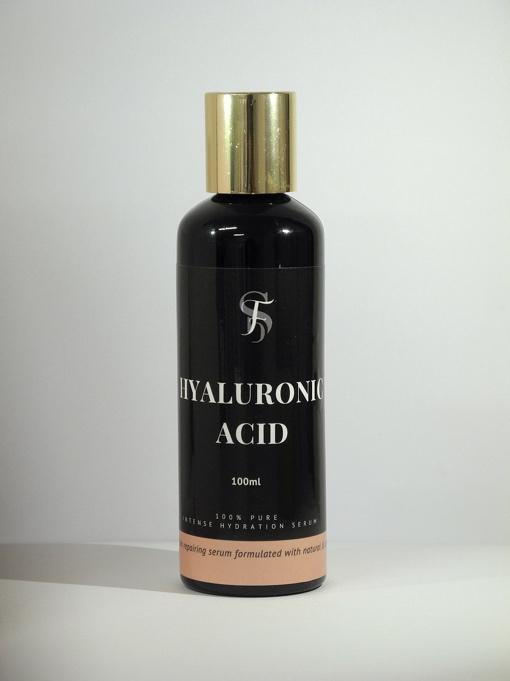 Suitable for all treatmentsMulti-purpose and beneficial serumProduct Benefits:Smooths fine lines and wrinklesHydratesRepairs the barrier of our skinPlumps and softens skinIncreases elasticityHeals damaged tissueProtects from UV raysAntioxidant DefenseWater retention propertiesAnti-inflammatory properties----------------------------------------------------------How to use for Fibroblast Plasma Pen (post-7 days aftercare):This product is to be used after the first 7 days post-treatment or after the dots have fallen off. Can also be combined with a moisturiser for intense hydration. How to use for Skin Needling:This product is to be used to infuse the hyaluronic acid serum into the skin during the skin needling treatment.$50.00 per unit (100ml)5 Bottles - $45.00 per unit10 Bottles - $42.50 per unitBUNDLE PACK (1x Cleanse Bottle, 1X Heal Bottle & 1X Protect Bottle)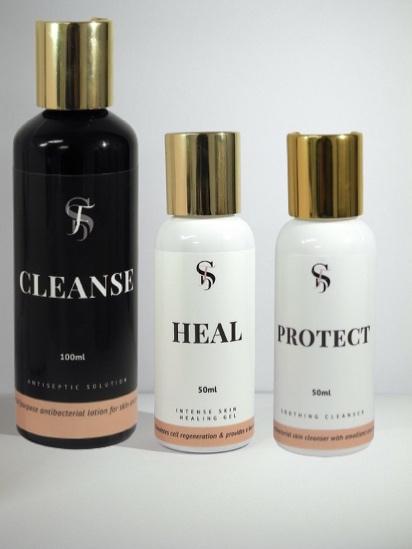 Suitable for all treatmentsRefer to each product on the list$80.00 per bundle pack5 Pack - $75.00 per bundle pack10 Pack - $70 per bundle packPLAMERE PLASMA PEN THIN ACUPUNTURE-STYLE NEEDLES   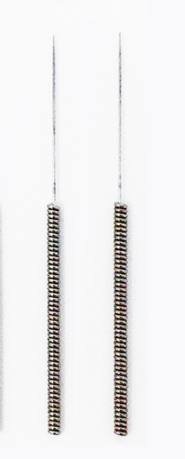 Suitable for Fibroblast Plasma PenAcupuncture-style thin needles for Plamere Plasma Pen$45.00 pack of 10 thin needlesNo wholesale on itemNON-PLAMERE PLASMA PEN THIN ACUPUNTURE-STYLE NEEDLES  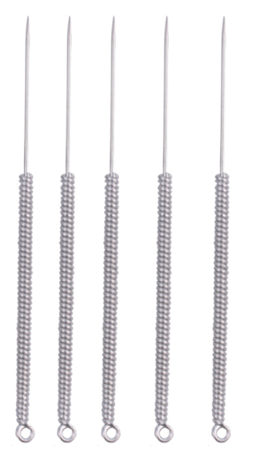 Suitable for Fibroblast Plasma PenAcupuncture-style thin needles for Plasma Pen that are not Plamere$20.00 pack of 10 thin needles$15.00 for pack of 10 thin needlesGENTLE CLEANSER(100 ML)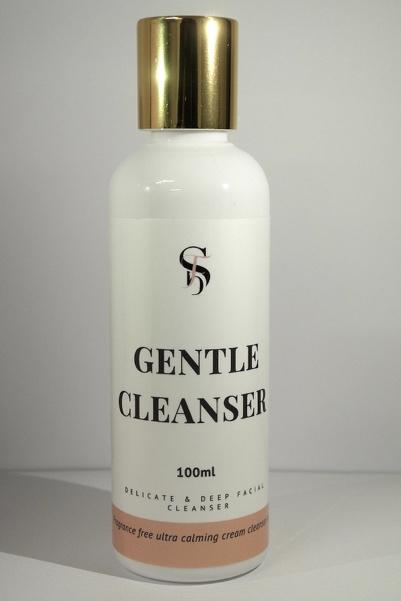 Suitable for all skin treatmentsFragrance-free gentle cleanserTo be used for Dermaplaning and other facials treatments.----------------------------------------------------------How to use for Dermaplane treatment:This product is to be used to cleanse the skin. It is to be used before using our Rose Water Toner and prior to Dermaplaning.$25.00 per unit (100ml)5 Bottles - $20.00 per unit10 Bottles - $18.00 per unitROSE WATER TONER(100 ML)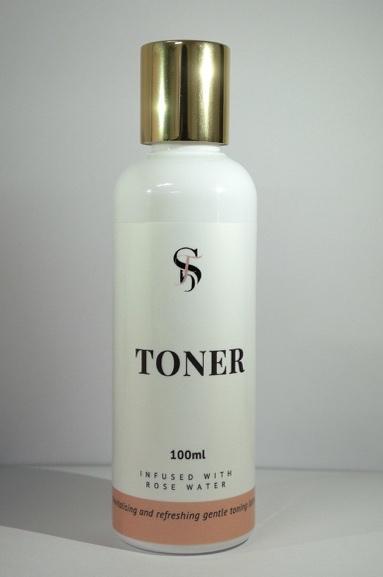 Suitable for all skin treatmentsRose water tonerTo be used for Dermaplaning and other facials treatments.----------------------------------------------------------How to use for Dermaplane treatment:This product is to be used to prep the skin. It is to be used after using our Gentle Cleanser product and is used to tone and prepare the skin prior to Dermaplaning.$25.00 per unit (100ml)5 Bottles - $20.00 per unit10 Bottles - $18.00 per unitDERMAPLANE STAINLESS STEEL BLADES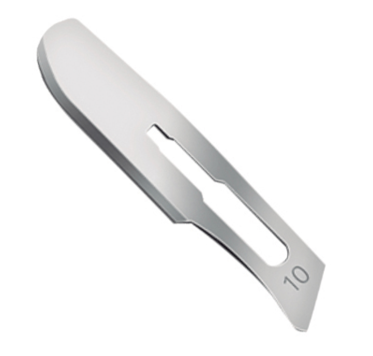 Suitable for DermaplaneDisposable blades$30.00 per pack of 10 blades3 Pack (30 baldes) - $25.00 per pack 5 Pack (50 baldes) - $20.00 per packDERMAPLANE STAINLESS STEEL HANDLE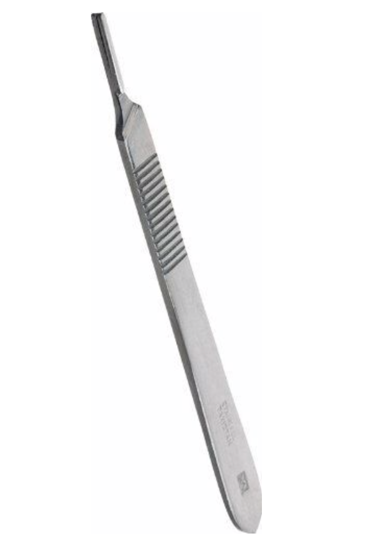 Suitable for DermaplaneStainless steel handle for blades$20.00 per unit3 Handles - $17.50 per unit5 Handles - $15.00 per unitULTRASOUND CONDUCTIVE GEL(500ml)Suitable for Ultrasound Fat Cavitation/Body Contouring/Radio Frequency (RF)$35.00 per unit5 Bottles - $32.50 per unit10 Bottles - $30.00 per unit15 Bottles - $27.50 per unit20 Bottles - $25.00 per unitPLAXPOT REGENERATION CREAM 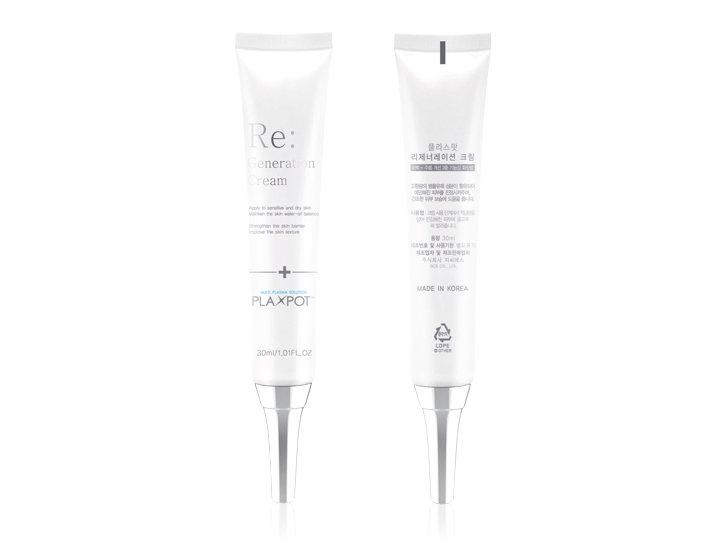 Product Benefits:Help the synthesis of collagen in the early stage of wound and promote healingRapidly reduce wound area during wound healingMoisturising and calming effect excellent for moisturising, wounds and inflammation of dry skin, controlling sebum & water balanceAnti-inflammatory, Antioxidant function. Effective in acne treatment and anti-aging. Good for skin soothingImprove Elasticity. Helps relieve the movement of skin muscles that cause wrinkles and boost skin elasticityStable, effective, non-irritating for skin conditions and effective for sensitive skin such as soaps, cleansers, lotions, gels and cream$69.99 per unit$64.99 per unitM8 SKIN NEEDLING DEVICE PIN CARTRIDGE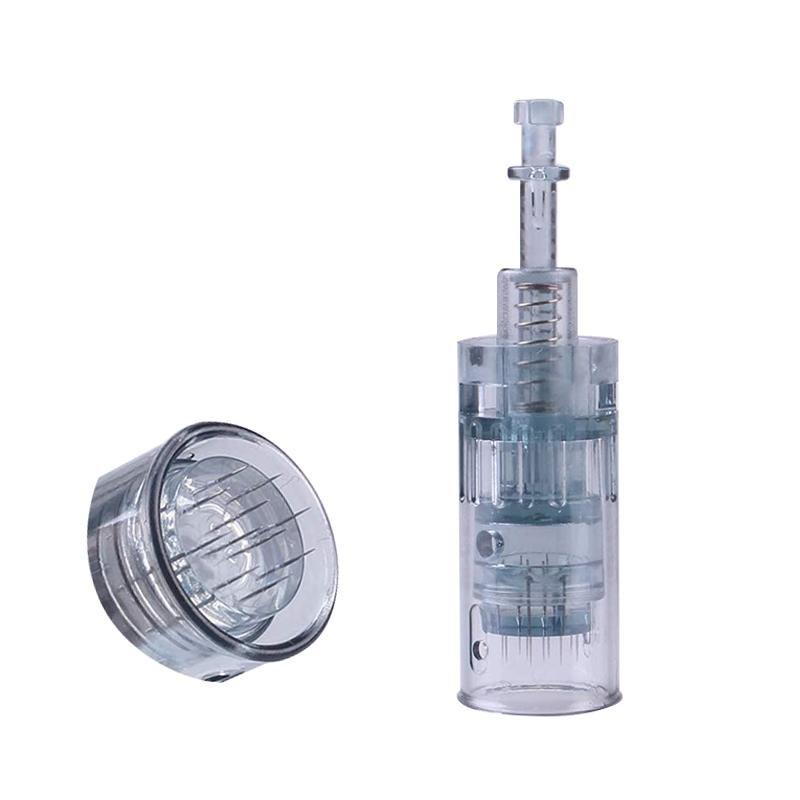 10 pack of Dr. Pen cartridges compatible with the M8 PowerDermThe needles are made of high quality stainless steelThe 11 pin suits anti-aging, hair-loss and skin texture applications bestThe 16 pin suits smaller areas better and is unique to the M8 The 36 pin suits deep wrinkle, surgical and acne scarring applications bestThe nano pin suits scar treatment, pore or swelling reduction and serum infusion applications best. No cutting or bleeding of the skin.Pin Options:
11 pin16 pin36 pinNano pin$65.00 per pack of 10 pin cartridges$60.00 per pack of 10 pin cartridgesM8 SKIN NEEDLING DEVICE PIN CARTRIDGE ASSORTED PACK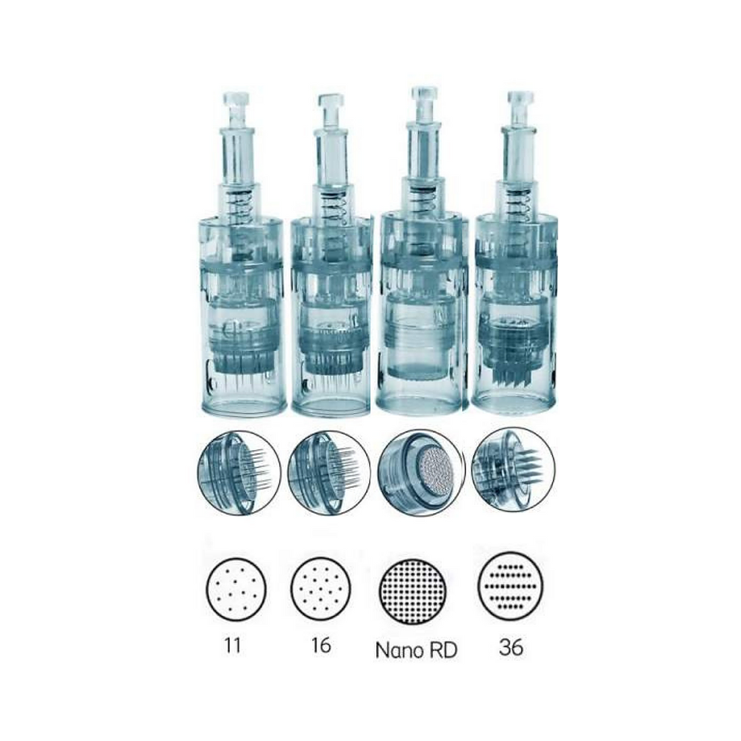 10 assorted pack of Dr. Pen cartridges compatible with the M8 PowerDermIncludes: 2x 36 Pin3x 11 Pin3x 16 Pin2x NanoRefer to each cartridge description above $70.00 per pack of 10 pin cartridges$65.00 per pack of 10 pin cartridgesHYDRA PRO BB GLOW DEVICE PIN CARTRIDGE 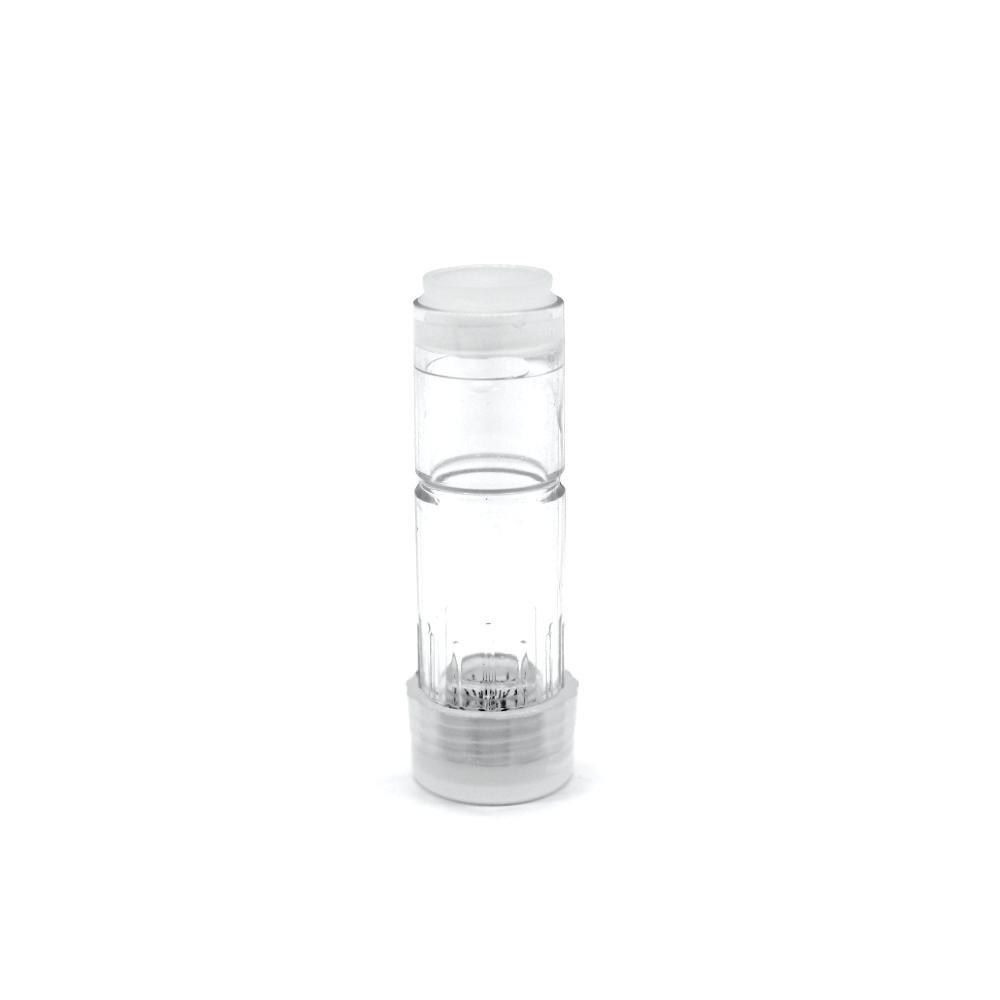 10 pack of 12 or Nano needle Dr. Pen cartridges compatible with the Hydra Pro with Serum CapsuleThe needles are made of high quality stainless steel with a plastic compartment for serum dispensingThe 12 pin suits anti-aging, hair-loss and fine line reduction applications best.The nano pin suits scar treatment, pore or swelling reduction and serum infusion applications best. No cutting or bleeding of the skin.Pin Options:
12 pinNano pin$65.00 per pack of 10 pin cartridges$60.00 per pack of 10 pin cartridgesBROW LAMINATION KIT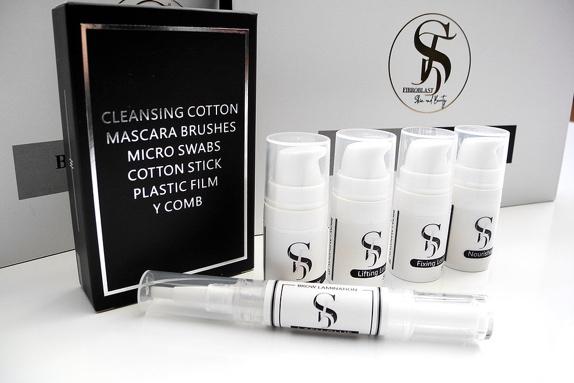 1x  Cleanser (5ml)1x Lifting Lotion (5ml)1x Fixing Solution (5ml)1x Nourishing Oil (5ml) 1x Glue (5ml) 6x Cleansing Cottons2x Mascara Wand10x Micro Swabs6x Cotton Sticks2x Y Comb1x Plastic WrapProducts are vegan and cruelty-free (Kit Includes Product for up to 15-20 x Treatments.)$150.00 per kit unit$145.00 per kit unitTEETH WHITENING SYRINGE GEL 6% HYDROGEN PEROXIDE (HP)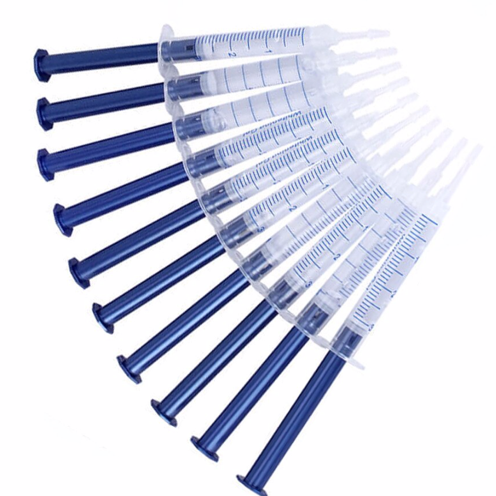 Suitable for Cosmetic Teeth Whitening1x Syringe Gel 6% Hydrogen Peroxide3mL$6.95 per unitNo wholesale on itemTEETH WHITENING ORAL BRUSH UP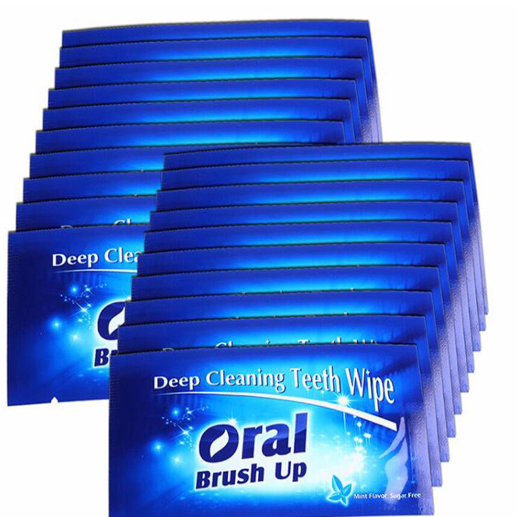 Suitable for Cosmetic Teeth Whitening1x Oral Brush Up$0.40 per unitNo wholesale on itemTEETH WHITENING VITAMIN E SWAB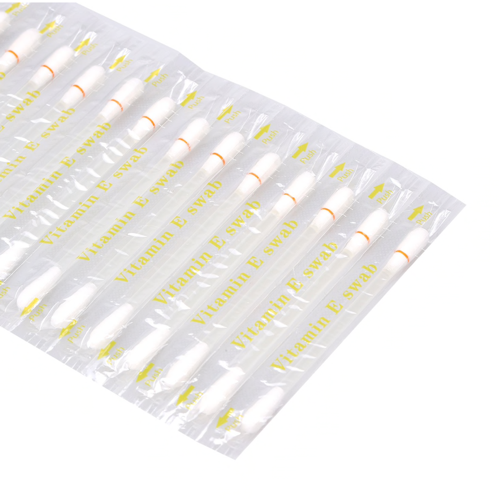 Suitable for Cosmetic Teeth Whitening1x Vitamin E Swab$0.30 per unitNo wholesale on itemTEETH WHITENING DESENSITISING SYRINGE GEL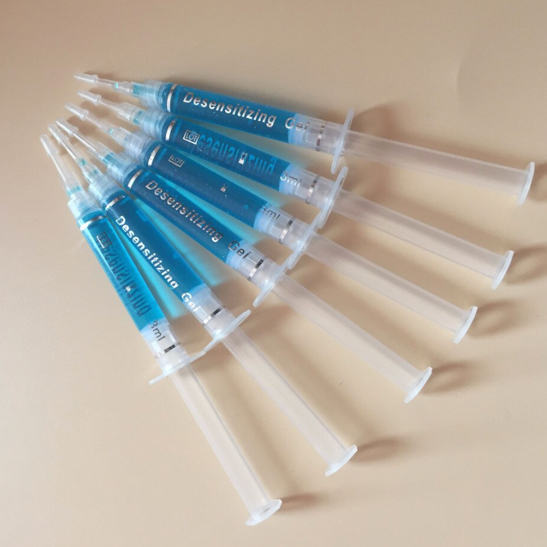 Suitable for Cosmetic Teeth Whitening1x Desensitising Syringe Gel3mL
 Teeth whitening desensitisation gel strengthens and revitalizes your teeth by increasing the calcium content. Very important for strength.When you use the Remineralisation Gel, Calcium Phosphate, (which is the primary mineral in your teeth and bones) disperses into your teeth to fill the microscopic holes on surface of tooth, making teeth stronger and more resistant to tooth decay. So not only will your smile be radiant, it’ll be long lasting too!Remineralization Gel increases the hardness of your tooth enamel and assists in decreasing tooth sensitivity. No more pain!Great for people who experience sensitivity to hot and cold.$6.95 per unitNo wholesale on itemTEETH WHITENING GINGIVAL BARRIER SYRINGE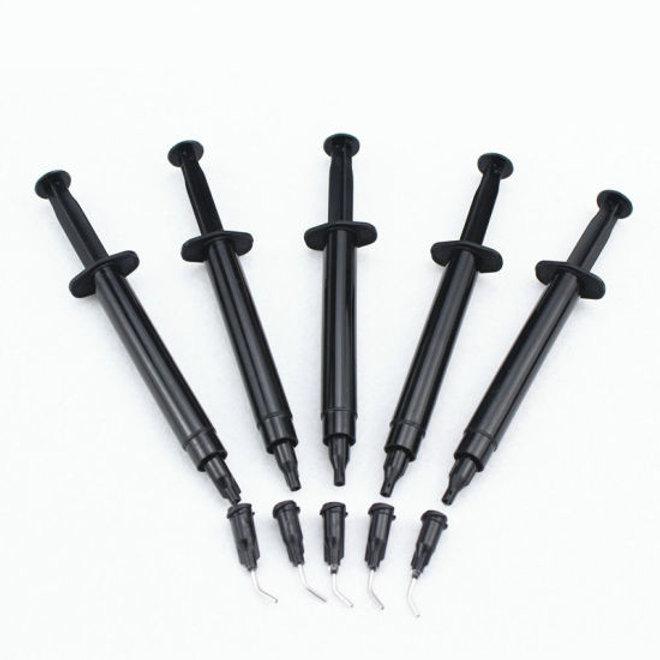 Suitable for Cosmetic Teeth Whitening1x Gingival Barrier Syringe3mL
 For gum protection while teeth whitening application.Heal gums quickly and evenly with the gingival barrier to protect your patient's gums.Includes metal tip for precise application.$6.95 per unitNo wholesale on itemPLAMERE PREMIUM PLASMA PEN DEVICE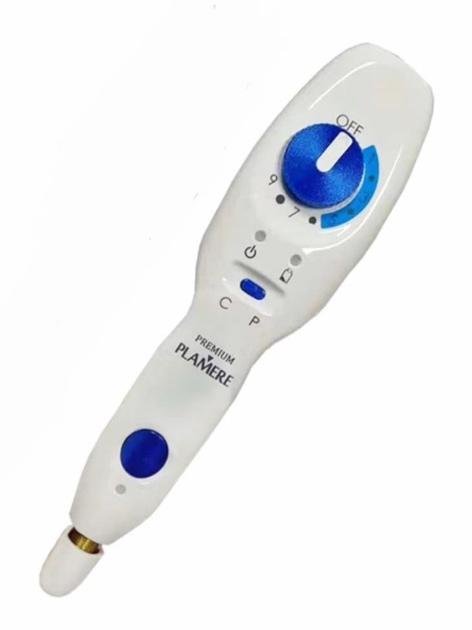 The latest Plamere Plasma Pen: Premium Plamere- Detachable Battery- 100% Authentic devices from GCS manufacturer of Plamere (Can provide GCS authorisation letter to verify)- Full 1 year manufacturer warranty included with your purchase- TGA and FDA approved device$2750 per unitNo Wholesale on ItemPLAMERE PREMIUM PLASMA PEN DEVICE SPARE RECHARGEABLE BATTERY PACK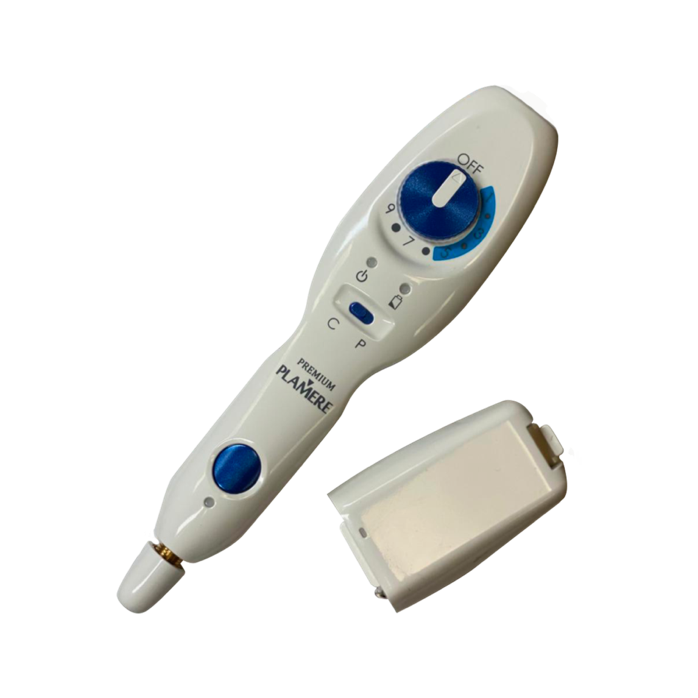 1x Rechargeable Battery Pack- Detachable Battery- 100% Authentic devices from GCS manufacturer of Plamere (Can provide GCS authorisation letter to verify)- Full 1 year manufacturer warranty included with your purchase- TGA and FDA approved device$500 per unitNo Wholesale on ItemDR PEN HYDRA PRO DEVICE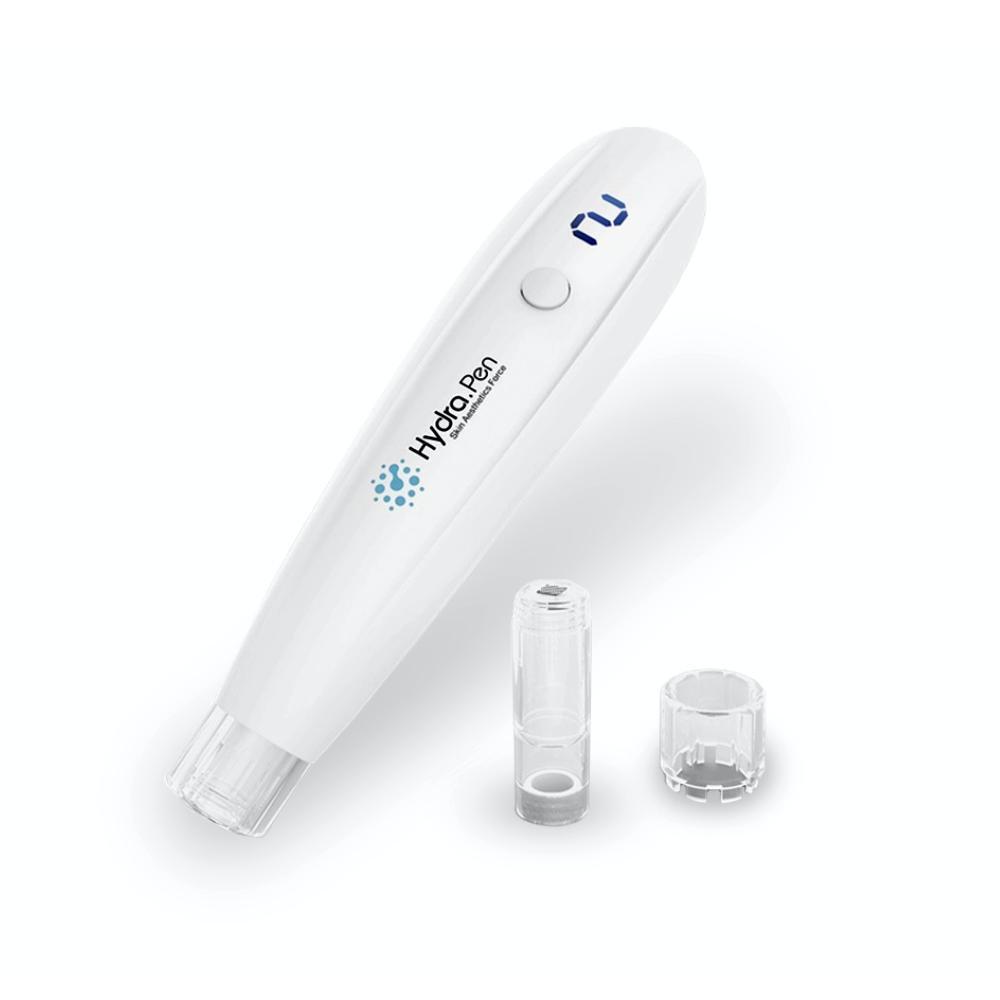 The Hydra Pen is a device for fractional mesotherapy treatment which rejuvenates and brightens the skin. It also combines the functions of microdermabrasion and mesotherapy.$300 per unitNo Wholesale on ItemDR PEN M8 SKIN NEEDLING DEVICE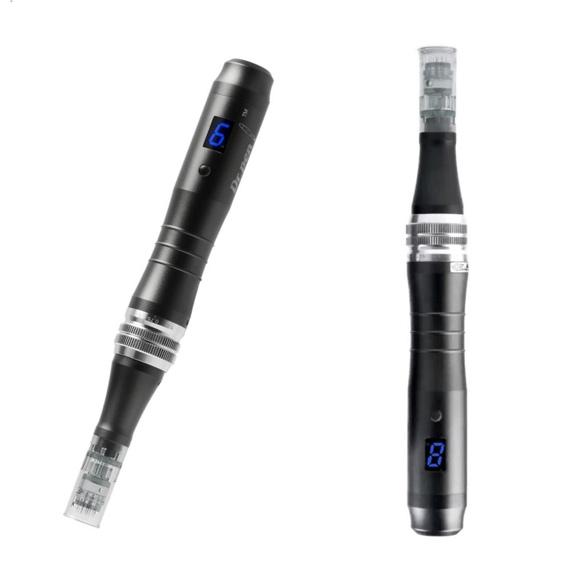 Suitable for Skin NeedlingCome with 10 pack cartridge needles (11, 16, 36 or Nano)$300 per unitNo Wholesale on ItemLED LIGHT THERAPY DEVICE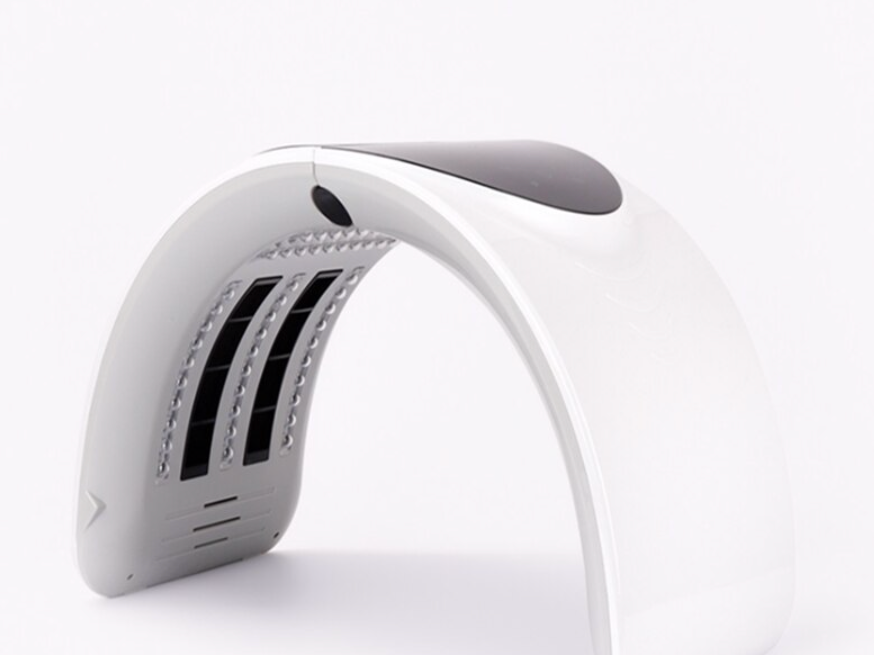 Suitable for all treatments Benefits of LED Light Therapy:Removes skin bacteriaReduces pigmentation and blemishesAccelerated detoxification of skin metabolismPromote skin toxin dischargeShrinks poresTightens and rejuvenatesBrightens skinHelps uneven complexionAdd nutrition and promotes the blood flowingPromote skin collagen and elastin Reduces inflammation$390 per unitNo Wholesale on Item